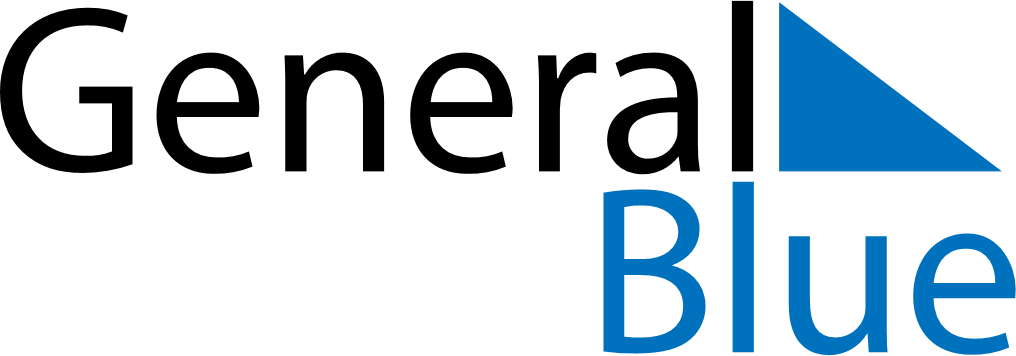 Singapore 2025 HolidaysSingapore 2025 HolidaysDATENAME OF HOLIDAYJanuary 1, 2025WednesdayNew Year’s DayJanuary 29, 2025WednesdayChinese New YearJanuary 30, 2025ThursdayChinese New YearMarch 30, 2025SundayHari Raya PuasaApril 18, 2025FridayGood FridayMay 1, 2025ThursdayLabour DayJune 6, 2025FridayHari Raya HajiAugust 9, 2025SaturdayNational DayOctober 20, 2025MondayDeepavaliDecember 25, 2025ThursdayChristmas Day